LEI COMPLEMENTAR Nº 181/2022 – DE 19 DE SETEMBRO DE 2022INSTITUI O PRÊMIO ASSIDUIDADE AOS MEMBROS DO CONSELHO TUTELAR DO MUNICÍPIO DE QUILOMBO, E DÁ OUTRAS PROVIDÊNCIAS.O Prefeito Municipal de Quilombo, Estado de Santa Catarina, no uso de suas atribuições legais, FAZ SABER, a todos os habitantes do Município de Quilombo, que a Câmara de Vereadores aprovou e eu sanciono a seguinte Lei Complementar:Art. 1º Fica o Chefe do Poder Executivo Municipal autorizado a conceder prêmio por assiduidade bimestralmente aos membros do conselho tutelar do município de Quilombo que comparecerem a todos os dias úteis de trabalho, com cumprimento integral do horário, no valor correspondente a R$ 300,00 (trezentos reais).Parágrafo primeiro – O não recebimento do prêmio por assiduidade em relação a um bimestre, não perderá o direito em relação ao próximo;Parágrafo segundo – O valor do prêmio por assiduidade poderá ser majorado por Decreto.Art. 2º O prêmio de que trata o artigo primeiro será pago concomitante com o fechamento da folha, não integrando o salário para nenhum efeito legal, sendo que:I – não possui natureza salarial, nem se incorpora à remuneração para quaisquer efeitos, em especial para pagamento de horas extras, 13º salário, férias, adicional noturno, indenização e outros benefícios;II – não constitui base de cálculo de contribuição previdenciária, de Fundo de Garantia por Tempo de Serviço – FGTS e de Imposto de Renda.Art. 3º Para efeito desta Lei entende-se por assiduidade o comparecimento com regularidade e pontualidade ao trabalho, não fazendo jus ao benefício o servidor que faltar ao trabalho, ainda que apresente justificativa ou falta abonada.Art. 4º As despesas decorrentes da execução financeira da presente Lei, correrão à conta das dotações orçamentárias próprias previstas e consignadas nos orçamentos vigentes, suplementadas se necessário.Art. 5º A presente lei poderá ser regulamentada por Decreto.Art. 6º Esta Lei entra em vigor na data de sua publicação, com seus efeitos a contar do primeiro dia trabalhado do mês em que a presente lei for sancionada.Gabinete do Executivo Municipal, em 19 de setembro de 2022.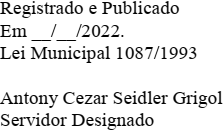 SILVANO DE PARIZPrefeito Municipal de Quilombo